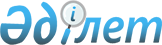 Об установлении квоты рабочих мест
					
			Утративший силу
			
			
		
					Постановление акимата Сырдарьинского района Кызылординской области от 24 сентября 2012 года № 403. Зарегистрировано Департаментом юстиции Кызылординской области 08 октября 2012 года № 4323. Утратило силу постановлением Сырдарьинского районного акимата Кызылординской области от 17 марта 2016 года № 94      Сноска. Утратило силу постановлением Сырдарьинского районного акимата Кызылординской области от 17.03.2016 № 94 (вводится в действие со дня подписания).

      В соответствии со статьей 21 Кодекса Республики Казахстан от 15 мая 2007 года "Трудовой Кодекс Республики Казахстан", статьей 7 Закона Республики Казахстан от 23 января 2001 года N 149 "О занятости населения" и Закона Республики Казахстан от 23 января 2001 года N 148 "О местном государственном управлении и самоуправлении в Республике Казахстан" акимат Сырдарьинского района ПОСТАНОВЛЯЕТ:

      1. Установить квоту рабочих мест для лиц, состоящих на учете службы пробаций уголовно-исполнительной инспекции, а также лиц, освобожденных из мест лишения свободы и несовершеннолетних выпускников интернатных организаций, в размере пяти процента рабочих мест.

      2. Контроль за исполнением настоящего постановления возложить на заместителя акима района Ажикенова Е.

      3. Настоящее постановление вводится в действие по истечении десяти календарных дней со дня первого официального опубликования.


					© 2012. РГП на ПХВ «Институт законодательства и правовой информации Республики Казахстан» Министерства юстиции Республики Казахстан
				
      Аким района

Ғ. Әбілтай

      "Согласовано"

      Исполняющий обязанности начальника

      Департамента уголовно-исполнительной

      системы по Кызылординской области

      полковник юстиции

      Базарбаев Бакытжан Бейльжанович

      ______________________

      "24" сентября 202 года
